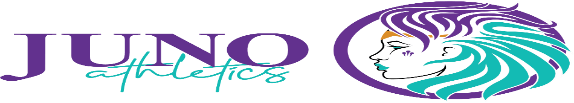 WRESTLING ACADEMY                            Juno Athletics Release from Liability 1.  I. ___________________________, the undersigned and parent/guardian of _______________________________on behalf of myself, my heirs and next of kin, personal representatives, agents, insurers, successors and assigns (all hereinafter “Releasors”) hereby FOREVER RELEASE, DISCHARGE AND COVENANT NOT TO SUE Juno Athletics, LLC., its affiliated clubs, administrators, agents, directors, officers, state organizations, members, committees, volunteers, all employees of Juno Athletics, and any and all participants, officials, referees, coaches, host clubs, sponsoring agencies, sponsors, advertisers, local organizing committees (and if applicable, owners, lessors and operators of premises used to conduct any Juno Athletics sanctioned event, meet, practice or activity (all hereinafter “Releasors”) from any and all liabilities, claims, demands, causes of action or losses of any kind or nature, past, present, or future, direct or consequential that I may hereafter have for PERSONAL INJURY, PERMANENT, TEMPORARY, TOTAL OR PARTIAL DISABILITY, DISFIGUREMENT, PARALYSIS AND ANY OTHER LOSSES OR DAMAGES TO PERSON OR PROPERTY OR DEATH, arising out of participation in, attendance at or traveling to and from any Juno Athletics sanctioned event or activity including, but not limited LOSSES CAUSED BY [PASSIVE OR ACTIVE NEGLIGENCE OF THE RELEASES, or hidden, latent or obvious defects in the facilities or equipment used. 2. Releasor understands and acknowledges that Juno Athletics activities and the sport of wrestling in general have inherent dangers that no amount of care, caution, training, instruction, supervision or expertise can eliminate. RELEASOR EXPRESSLY AND VOLUNTARILY ASSUMES ALL RISK OF PERSONAL INJURY, PERMANENTLY, TEMPORARY, TOTAL OR PARTIAL DISABILITY, DISFIGUREMENT, PARALYSIS AND ANY OTHER LOSSES OR DAMAGES TO PERSON OR PROPERTY OF PASSIVE OR ACTIVE NEGLIGENCE OF THE RELEASEES, or hidden, latent or obvious defects in the facilities or equipment used. 3. Releasor acknowledges and fully understands that each participant in any Juno Athletics sanctioned event, meet, practice or activity, including Releasor, will be engaging in activities that involve risk of serious injury, including permanent, temporary, total or partial disability, disfigurement, paralysis and any other losses to person or property including death, and that severe social and economic losses may result not only from Releasor's own actions or negligence, but from the actions, inactions or negligence of others notwithstanding the rules of play or the condition of premises or of any equipment used. Further Releasor acknowledges and fully understands that there may be other associated risks with such activities which are not known or not reasonably foreseeable at this time. I ACKNOWLEDGE THAT I HAVE SUFFICIENT OPPORTUNITY TO REVIEW THE PROVISIONS OF THIS DOCUMENT AND UNDERSTANDS ITS PURPOSE, MEANING AND INTENT.COVID-19 Liability Release WaiverI attest that I am the parent/guardian of the individual listed above. As lawful consideration for my child being permitted to participate in any “open mat” and/or training at Juno Athletics.  I agree that neither myself nor anyone associated with my child will make a claim against, sue, attach the property of or prosecute the Juno Athletics, LLC, its Board of Directors, Coaches, Sponsors and all others associated with the Juno Athletics for damage, for death, personal injury or property damage which my child may sustain as a result of my child’s participation. This release is intended to discharge in advance all members of Juno Athletics, LLC, its Board of Directors, Coaches, Sponsors against any and all liability, including negligent actions, arising out of or connected in any way with the child’s participation.I further understand that wrestling involves physical contact between players, that serious accidents occasionally occur during such physical activity, and those participants in such sporting events occasionally sustain serious personal injuries (including death) and/or property damage, as a consequence there of. Knowing the risk of participation, nevertheless, I hereby agree that my child/ward and I assume those risks and release and hold harmless, Juno Athletics, LLC, its Board of Directors, Coaches, Sponsors and Mark Carucci who (through negligence or carelessness) might otherwise be liable to me for damages.In consideration of the being permitted to participate in any Juno Athletics event or activity, included but limited to, practices, scrimmages, matches, and other related events and activities, the undersigned understands, acknowledges and agrees that:Following the pronouncements above I hereby declare the following: I HAVE READ THIS RELEASE OF LIABILITY, HOLD HARMLESS AND ASSUMPTION OF RISK AGREEMENT, FULLY UNDERSTAND ITS TERMS, UNDERSTAND THAT I, ON BEHALF OF MY CHILD AND/OR MYSELF, HAVE GIVEN UP SUBSTANTIAL RIGHTS BY SIGNING IT, AND SIGN FREELY AND VOLUNTARILY WITHOUT ANY INDUCEMENT.This waiver will remain effective until laws and mandates relevant to COVID-19 are lifted. ___________________________________________________         _________________        __________ YEARS (Participants Name)                                                                                     (Date of Birth)	        Wrestling ExperienceThe undersigned, ______________________________________ does hereby represent that he/she is, in fact, the parent or legal guardian of ________________________________________ and acting in such capacity agrees to the terms and conditions of the above stated waiver and release. ____________________________________________     ____________ (Signature of parent or legal guardian)                                 (Date) _______________________________________ (Print Name) ________________________________________ (Relationship to minor)